Spring Sprint-Children First 5K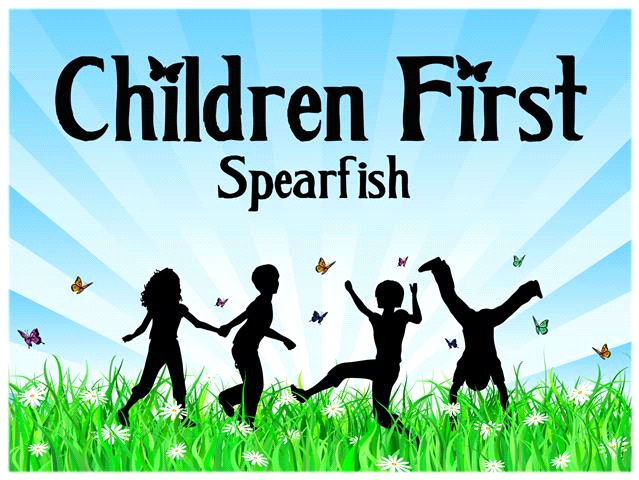 April 27th, 20198:00 AMStart: Children First Parking LotEnd: Children First Parking LotName:Phone:Email:Signature:							Date:Please circle your entry level from the two options below:Adult: $25.00Child (12 years and younger): $15.00Please make checks payable to Children First.
With each entry, one reusable water bottle will be gifted to the participant.OPTIONAL: T-shirt order with preregistrationPlease circle the size you would like to order. Each shirt is $15.00. Please only use one order form per entry. If you would like to order more T-shirts, but not participate in Spring Sprint, please fill out a separate form.Adult (unisex sizing):   XS   S   M   L   XL       Kids:   XS   S   M   L   XL       Toddlers:   2T   3T   4T   5T		